 Point-of-View Narration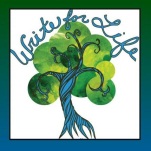 WCCS Writing CenterNarration describes the point of view from which the narrative (story, essay, or information) is presented. Usually third-person narration is used in formal writing. Be sure to check with your instructor to find out the specific requirements for the essay you are writing.If you’ve written your essay in first or second person and need to convert it to third person, consider these tips: Sometimes you can easily replace a pronoun for another pronoun or noun: You should do your homework every night. (second person)Students should do their homework every night. (third person)Be careful with indefinite pronouns. Many of them are singular, so the pronoun and antecedent must match:Everybody should do their work. (third person, but grammatically incorrect—singular to plural)Everybody should do his or her work. (third-person singular)If you’ve written your essay from first-person point of view and need to write in the third person, you may need to change your topic entirely if you’ve written about a personal experience. For example, if I’ve described my favorite memory as a teenager, it would be difficult to do so from a third-person point of view. Note: Dialogue is not narration. Dialogue = when characters speak. Narration = when narrator speaks. NarrationDefinitionExamplesPronounsFirst person singularWriting from the I point of view.The narrator is a character (the protagonist) in the story or essay.I enjoy learning English.She gave me the homework.That is my project.I, me, my, mine, myselfFirst person pluralWriting from the we point of view. The narrator is a character in the story, but speaks in an inclusive voice, joining with the reader. We need to work together toward world peace.The teacher gave us our assignment last night.Ours took us several hours to complete.we, us, our, ours, ourselvesSecond personNarrator refers to one of the characters or the audience as you. Did you see the movie last night? Yours is the book with the large writing.(You) Make sure to vote in the next election.you, your, yours, yourselfImperative sentences (commands) don’t include the written word you; however, the subject is understood. Avoid imperative sentences if writing in first or third person. ThirdpersonNarrator refers to every character as he, she it, or they.Limited: Narrator tells events through one character’s experiences. Omniscient: Narrator knows and tells information about all events, places, and characters’ thoughts/feelings.Everybody needs to do his or her best work. She yelled, “I can’t do this anymore!” All people need to work together toward world peace. It is important for Wallace to support its athletes and student activity groups. it, its, someone, somebody, everyone, anybody, everybody, everything, she, her, hers, he, his, him, they, them, their, theirs, many, most, all, none, some, etc.*Do not use any of the first or second person pronouns.*Consider using plural nouns that support your topic such as children, students, people, adults, teenagers, citizens, Joe, (names of people), etc.